Euro: Mít, či nemít?Cílem pracovního listu je vést žáky k uvědomění si různých rovin souvisejících s přijetím jednotné měny Evropské unie. Žáci pracují s odbornými informacemi, propojují je s aktuálním děním ve společnosti, politickým prostředí a v neposlední řadě se nad tématem sami zamýšlí. List je určen žákům SŠ a přispívá k rozvoji jejich finanční gramotnosti. K práci jsou potřeba psací potřeby a internet.Kritéria pro vstup do eurozónyVýhody a rizika přijetí eura15 let slovenské zkušenosti s eurem______________________________________________________Hodnota eura i debaty o něm jsou proměnlivé. Doplň dle aktuální situace:kurz eura………………………………………………………………………………………………….………….…Jak se o euru vyjadřuje v médiích libovolný představitel výkonné moci v ČR?……………………………………………………………………………………………………..………………………………………………………………………………………………………………..…………Od koho a kde jsi informaci zaznamenal/a?……………………………………………………………………………………………………..………………………………………………………………………………………………………………..…………Jak se o euru vyjadřuje v médiích libovolný představitel zákonodárné moci v ČR?……………………………………………………………………………………………………..………………………………………………………………………………………………………………..…………Od koho a kde jsi informaci zaznamenal/a?……………………………………………………………………………………………………..………………………………………………………………………………………………………………..…………Vstup do eurozóny je podmíněn splněním tzv. maastrichtských kritérií. Popiš na příkladech, kterým bude rozuměn i laik, co tato kritéria znamenají.Dlouhodobá cenová stabilita země…………………………………………………………………………………………………..…..………………………………………………………………………………………………………………………..Zdravé a udržitelné finance státu……………………………………………………………………………………………………….…….………………………………………………………………………………………………..…………...……Stabilita směnného kurzu……………………………………………………………………………………………………..…………………………………………………………………………………………………………………………..Udržení dlouhodobých úrokových sazeb……………………………………………………………………………………………………..…………………………………………………………………………………………………………………………..Bonusová otázka: Proč se kritéria jmenují zrovna maastrichtská?……………………………………………………………………………………………………..…………………………………………………………………………………………………………………………..„Je to euro tedy výhodné, nebo ne?“ Na základě informací z videa Výhody a rizika přijetí eura (nebo jiného odborného zdroje) vypiš tři:výhody zavedení eura………………………………………………………………………………………………….………….…………………………………………………………………………………………………….………….………………………………………………………………………………………………………..…………………………………………………………………………………………………………….…………….nevýhody zavedení eura……………………………………………………………………………………………………..………………………………………………………………………………………………………………..………………………………………………………………………………………………………………..…………………………………………………………………………………………………………….…………….Jak to má s eurem tvé okolí? Požádej tři osoby o komentář k zavedení eura v České republice.Překvapilo tě, co jsi se dozvěděl/a?Jak to mají s eurem ostatní? Vyhledej výsledky aktuálního průzkumu veřejného mínění v ČR, v němž se řešilo přijetí eura.………………………………………………………………………………………………….………….…………………………………………………………………………………………………….………….………………………………………………………………………………………………………..…………Přijetí eura má i svou morální rovinu – jako stát jsme se při vstupu do Evropské unie zavázali, že euro přijmeme. Co si myslíš o povinnosti takovýto závazek splnit?………………………………………………………………………………………………….………….…………………………………………………………………………………………………….………….………………………………………………………………………………………………………..………………………………………………………………………………………………………………….…….…….…………………………………………………………………………………………………….………….……………………………………………………………………………………………….……………Co jsem se touto aktivitou naučil(a):………………………………………………………………………………………………………………………………………………………………………………………………………………………………………………………………………………………………………………………………………………………………………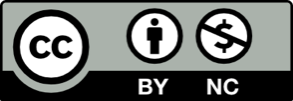 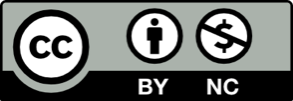 Kdo byl osloven?(základní charakteristika)Co si myslí o českém přijetí eura?Na čem zakládá svůj názor? Odkud čerpá informace?Tvoje poznámka (cokoli, co by mohlo být pro vyhodnocení odpovědi důležité)